GRADE 5 – FEBRUARY FITNESS FRIDAYS- FUNDRAISERFeeling blah from winter blues or recovering from the holidays!Come join us for a great fun hour of Zumba hosted by the marvelous Silvi owner of Latin Fitness Ztudio in Bby.  Open to child 5 yrs+ and parent.  All kids must be accompanied by a parent.GREAT MUSIC AND LOTS OF FUN!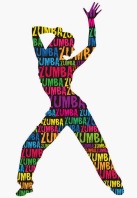 Date: Feb. 16, 2018Time: 6:30-7:30pm in the Rochester GymPrice: $10/person payable at the door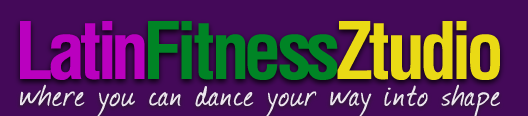 Latin Fitness Ztudio A-5595 Kingsway (at McPherson)Burnaby, BC V5H 2G5 Canada (map)(604) 354-9426info@latinfitnessztudio.com 